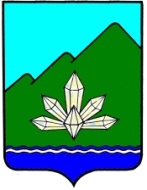 Приморский крайДума Дальнегорского городского округаседьмого созываПРОЕКТ РЕШЕНИЯ«___» ___________ 2017 г.             г. Дальнегорск                                            № _____О проведении публичных слушаний по вопросу внесения изменений в Устав Дальнегорского городского округаРассмотрев подготовленный Комитетом Думы Дальнегорского городского округа по местному самоуправлению и законности проект решения Думы Дальнегорского городского округа «О внесении изменений в Устав Дальнегорского городского округа», руководствуясь Федеральным законом от 06.10.2003 года №131-ФЗ «Об общих принципах организации местного самоуправления в Российской Федерации», Уставом Дальнегорского городского округа, Положением «О публичных слушаниях в Дальнегорском городском округе»,Дума Дальнегорского городского округа, РЕШИЛА:1. Провести публичные слушания в Дальнегорском городском округе по проекту решения Думы Дальнегорского городского округа «О внесении изменений в Устав  Дальнегорского городского округа» (приложение №1 к настоящему решению) 17 ноября 2017 года в 16-00 часов.2. Определить местом проведения публичных слушаний конференц-зал Управления образования администрации Дальнегорского городского округа, расположенный по адресу: г. Дальнегорск, проспект 50 лет Октября, дом 71, кор.2.3. Организацию и проведение публичных слушаний возложить на комитет Думы Дальнегорского городского округа по местному самоуправлению и законности.4. Установить:а) регистрация граждан, желающих выступить на публичных слушаниях по обсуждаемому вопросу проводится до 17 часов 14 ноября 2017 года по адресу: г. Дальнегорск, проспект 50 лет Октября, дом 125, каб. №2 и №6;б) прием предложений и поправок к проекту решения Думы Дальнегорского городского округа «О внесении изменений в Устав Дальнегорского городского округа» осуществляется до 17 часов 22 ноября 2017 года по адресу:г. Дальнегорск, проспект 50 лет Октября, дом 125, каб. №2 и №6;в) участие граждан на публичных слушаниях допускается при наличии паспорта.5. Настоящее решение с приложениями подлежит официальному опубликованию в газете «Трудовое слово» и размещению на официальном сайте Дальнегорского городского округа в информационно-телекоммуникационной сети «Интернет» не позднее 1 ноября 2017 года.6. В течение 5 (пяти) дней с момента принятия настоящего решения комитету Думы Дальнегорского городского округа по местному самоуправлению и законности провести заседание по вопросу организации публичных слушаний и подготовки соответствующих документов.7. Контроль за исполнением настоящего решения возложить на председателя Думы Дальнегорского городского округа.8. Настоящее решение вступает в силу с момента его принятия.Председатель ДумыДальнегорского городского округа			   	                     В.И. ЯзвенкоПриложение №1 к решению Думы Дальнегорского городского округа от «___» ________ 2017 года № _____ «О проведении публичных слушаний по вопросу внесения изменений в Устав Дальнегорского городского округа»Приморский крайДума Дальнегорского городского округаседьмого созываПРОЕКТ РЕШЕНИЯ«__» _________ 2017г.                     г. Дальнегорск                                             № ____О внесении изменений в Устав Дальнегорского городского округаРуководствуясь Федеральными законами от 18.07.2017 года №171-ФЗ «О внесении изменений в Федеральный закон «Об общих принципах организации местного самоуправления в Российской Федерации», от 26.07.2017 года №202-ФЗ «О внесении изменений в Федеральный закон «Об общих принципах организации местного самоуправления в Российской Федерации» и статью 9.1 Федерального закона «О физической культуре и спорте в Российской Федерации», от 29.07.2017 года №279-ФЗ «О внесении изменений в Федеральный закон «О теплоснабжении» и отдельные законодательные акты Российской Федерации по вопросам совершенствования системы отношений в сфере теплоснабжения», от 06.10.2003 года №131-ФЗ «Об общих принципах организации местного самоуправления в Российской Федерации», Уставом Дальнегорского городского округа,Дума Дальнегорского городского округа,РЕШИЛА:1. Внести в Устав Дальнегорского городского округа следующие изменения:1.1) часть 1 статьи 5 дополнить пунктом 4.1 следующего содержания:«4.1) осуществление в ценовых зонах теплоснабжения муниципального контроля за выполнением единой теплоснабжающей организацией мероприятий по строительству, реконструкции и (или) модернизации объектов теплоснабжения, необходимых для развития, повышения надежности и энергетической эффективности системы теплоснабжения и определенных для нее в схеме теплоснабжения в пределах полномочий, установленных Федеральным законом «О теплоснабжении»;1.2) часть 1 статьи 5.1 дополнить пунктом 16 следующего содержания:«16) оказание содействия развитию физической культуры и спорта инвалидов, лиц с ограниченными возможностями здоровья, адаптивной физической культуры и адаптивного спорта.»;1.3) в части 1 статьи 11 слова «законом субъекта Российской Федерации» заменить словами «законом Приморского края»;1.4) в статье 21:часть 7 дополнить пунктом 11 следующего содержания:«11) принятие решения о создании некоммерческой организации в форме автономных некоммерческих организаций и фондов.»;в пункте 6 части 8 слова «городской бюджет» заменить словами «бюджет городского округа»;1.5) в статье 22:- в части 4 слова «руководители и специалисты администрации городского округа; работники аппарата Думы Дальнегорского городского округа;» заменить словами «должностные лица администрации городского округа и Думы городского округа;»;- в части 8 слово «аппарат» заменить словами «соответствующее структурное подразделение»;1.6) в пункте 3 части 2 статьи 23 слова «суда Приморского края» заменить словами «Приморского краевого суда»;1.7) в пункте 9 части 2 статьи 25 слова «в аппарате Думы» заменить словами «в Думе»; слово «аппарата» исключить;1.8) статью 27 дополнить частью 7.1 следующего содержания:«7.1. В случае досрочного прекращения полномочий Главы городского округа, избрание Главы городского округа осуществляется не позднее чем через шесть месяцев со дня такого прекращения полномочий.При этом если до истечения срока полномочий Думы городского округа осталось менее шести месяцев, избрание Главы городского округа осуществляется в течение трех месяцев со дня избрания Думы городского округа нового созыва в правомочном составе.»;1.9) в абзаце втором части 1статье 51 после слов «со дня их принятия» дополнить словами «подписываются председателем Думы городского округа»;1.10) часть 1 статьи 53 дополнить абзацем вторым следующего содержания:«Муниципальные нормативные правовые акты, затрагивающие права, свободы и обязанности человека и гражданина, устанавливающие правовой статус организаций, учредителем которых выступает муниципальное образование, а также соглашения, заключаемые между органами местного самоуправления, вступают в силу после их официального опубликования (обнародования).;1.11) в статье 56:- часть 1 изложить в следующей редакции:«1. Изменения и дополнения в настоящий Устав вносятся решением Думы городского округа, подписанным её председателем и Главой городского округа.»;- часть 6 изложить в следующей редакции:«6. Изменения и дополнения, внесенные в настоящий Устав и изменяющие структуру органов местного самоуправления, разграничение полномочий между органами между органами местного самоуправления (за исключением случаев приведения настоящего Устава в соответствие с федеральными законами, а также изменения полномочий, срока полномочий, порядка избрания выборных должностных лиц местного самоуправления), вступают в силу после истечения срока полномочий Думы городского округа, принявшей решение о внесении указанных изменений и дополнений в настоящий Устав.»;- дополнить частью 8 следующего содержания:«8. Изложение настоящего Устава в новой редакции решением Думы городского округа о внесении изменений и дополнений в Устав городского округа не допускается. В этом случае принимается новый Устав городского округа, а ранее действующий Устав и муниципальные правовые акты о внесении в него изменений и дополнений признаются утратившими силу со дня вступления в силу нового Устава городского округа.»;2. Признать утратившими силу абзацы шестой и седьмой подпункта 1.22 пункта 1 решения Думы Дальнегорского городского округа от 25.03.2010 года №1174 «О внесении изменений в Устав Дальнегорского городского округа» (опубликовано в газете «Трудовое слово» от 01.05.2010 года №54-55).3. Направить настоящее решение в Управление Министерства юстиции Российской Федерации по Приморскому краю для государственной регистрации.4. Настоящее решение после его государственной регистрации подлежит официальному опубликованию в газете «Трудовое слово».5. Настоящее решение вступает в силу после его официального опубликования в газете «Трудовое слово».Первый заместитель главы администрацииДальнегорского городского округа			   	                    В.Н. КолосковПриложение к проекту решения Думы Дальнегорского городского округа «О внесении изменений в Устав Дальнегорского городского округа»ПОЯСНИТЕЛЬНАЯ ЗАПИСКАПроект решения Думы городского округа «О внесении изменений в Устав Дальнегорского городского округа» (далее – проект решения) разработан комитетом Думы городского округа по местному самоуправлению и законности в целях актуализации и приведения его отдельных положений в соответствие с действующим законодательством.1. Федеральным законом от 18 июля 2017 года №171-ФЗ внесены изменения в Федеральный закон «Об общих принципах организации местного самоуправления в Российской Федерации», определяющие порядок и сроки избрания Главы муниципального образования в случае досрочного прекращения его полномочий.Большая часть норм указанного Федерального закона посвящена порядку внесения изменений и дополнений в уставы муниципальных образований, подписания муниципального правового акта, вносящего изменения и дополнения в устав муниципального образования.2. Федеральным законом от 26.07.2017 года №202-ФЗ внесены изменения в Федеральный закон «Об общих принципах организации местного самоуправления в Российской Федерации», наделив органы местного самоуправления правом оказывать содействие развитию физической культуры и спорта инвалидов, лиц с ограниченными возможностями здоровья, адаптивной физической культуры и адаптивно спорта.3. Федеральный закон от 29.07.2017 года №279-ФЗ дополнил Федеральный закон «Об общих принципах организации местного самоуправления в Российской Федерации» вопросом местного значения следующего содержания: «осуществление в ценовых зонах теплоснабжения муниципального контроля за выполнением единой теплоснабжающей организацией мероприятий по строительству, реконструкции и (или) модернизации объектов теплоснабжения, необходимых для развития, повышения надежности и энергетической эффективности системы теплоснабжения и определенных для нее в схеме теплоснабжения в пределах полномочий, установленных Федеральным законом «О теплоснабжении».4. Подпунктом 1.4 пункта 1 проекта решения предлагается дополнить исключительные полномочия Думы городского округа полномочием по принятию решения о создании некоммерческих организаций в форме автономных некоммерческих организаций и фондов. Данное полномочие предусмотрено статьёй 69 Федерального закона «Об общих принципах организации местного самоуправления в Российской Федерации».Отражение данной нормы закона в Уставе городского округа необходимо для совершенствования организации предоставления услуг в сфере образования, здравоохранения, культуры, науки, права, физической культуры и спорта и иных сферах.Действие данной нормы направлено на максимальное использования правовых механизмов реализации полномочий органов местного самоуправления, направленных на решение вопросов местного значения, затрагивающих различные сферы жизнедеятельности населения городского округа.Остальные изменения вносятся с целью приведения Устава городского округа в соответствии с муниципальными правовыми актами о структуре Думы.В связи с изменением редакции части 6 статьи 56 Устава городского округа необходимо признать утратившими силу абзацы шестой и седьмой подпункта 1.22 пункта 1 решения Думы Дальнегорского городского округа от 25.03.2010 года №1174 «О внесении изменений в Устав Дальнегорского городского округа».Председатель комитета ДумыДальнегорского городского округапо местному самоуправлению и законности                                       В.Н. Анташкевич